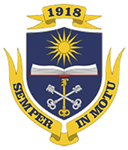 Воронежский государственный университетФилологический факультетприглашают принять участие в Международной научной конференции«Вакансия поэта» в русской и зарубежной литературе рубежа XX-XXI веков(22-24 ноября 2019 г.)Форма заявкиФамилия  Имя  Отчество  Учёная степень, звание  Место работы, должность  Тема доклада Аннотация доклада (5-7 предложений)Электронный адрес  Телефон Необходимость технических средств для презентации 